14.04.2021 MATEMATYKATemat: Długości i pola w układzie współrzędnych.Proszę o zapoznanie się z poniższym materiałem :https://pistacja.tv/film/mat00838-dlugosc-i-srodek-odcinka-w-ukladzie-wspolrzednych?playlist=610https://www.youtube.com/watch?v=IW8MjzGCK84https://www.youtube.com/watch?v=ECY8lY09ExwNastępnie proszę o rozwiązanie poniższych zadań: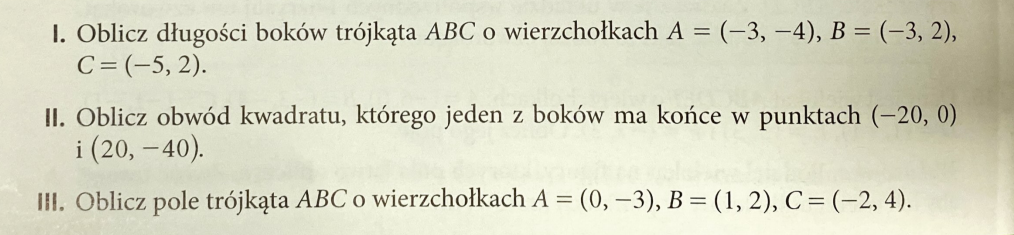 